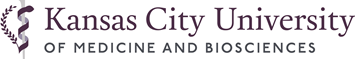 FOR IMMEDIATE RELEASE  Receives Medical DegreeKANSAS CITY, Mo. (May 5, 2018) – , DO, was one of 250 medical students who received the doctor of osteopathic medicine (DO) degree from Kansas City University of Medicine and Biosciences in commencement ceremonies Saturday, May 5, in Kansas City, Mo. Dr.  is the  of , graduated from  and earned a  degree from .Dr.  will complete postdoctoral training in  at  in , .About Kansas City UniversityKansas City University of Medicine and Biosciences, founded in 1916, is a fully accredited, private health sciences university, with a College of Biosciences and a College of Osteopathic Medicine. The College of Osteopathic Medicine is the oldest medical school in Kansas City, Missouri, and the largest in the state. It is the second-leading provider of physicians within the states of Missouri and Kansas. KCU opened a second medical school in Joplin, Missouri, in 2017 to help address the growing need for primary care physicians in the region’s rural communities. The university also added a doctoral program in clinical psychology in 2017 to meet the growing demand for behavioral health providers in the region.# # #